 	Applicant Information	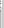 St. James Child Care Center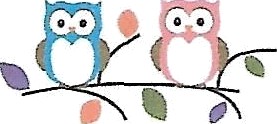 Full Name:Address:LastStreet Address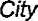 FirstDate:  	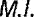 Apartn›enl:/Unit #                     ZIP Code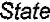 Phone:	 	   Email 	Date Available:	 		Desired Salary: $	Position Applied for:Have you ever been convicted of a felony?	Yes     No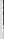  If yes, explain: 	Education	High School:	 	  Address:  	YES	NOFrom:	 	   To:	Did you graduate*			Diploma:: 	College:	Address: 	YES	NOFrom:	 	   To:	Did you graduate?			Degree: 	Other:	 	  Address: 	YES	NOFrom:	 	   To.	Did you graduate? 		Degree:  	 	References	Please list three professional references.Full Name:    	Full Name:    	Full Name: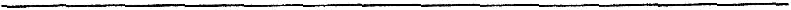 Relationship:	 Phone:Relationship:	 Phone:Relationship:	 Phone: 	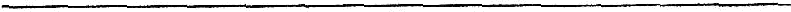  	Previous Employment	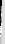 Company:		 	  Address:	 	Phone:	 Supervisor.  	Job Title:	 	Starting Salary: $	Ending Salary: $	Responsibilities:   	From:	 	  To:		Reason for Leaving: 	May we contact your previous supervisor for a reference?		Company:	 	Address:	 	Phone. 	Supervisor: 	Job Title:	 	Starting Salary:$	Ending Salary:$	Responsibilities:   	From:	 	  To:		Reason for Leaving: 	May we contact your previous supervisor for a reference?    _____________________________________________________Company:	 	Address:	 	Phone:  	Supervisor: 	Job Title:	 	Starting Salary:$	Ending Salary.8	Responsibilities:   	From:	 	  To:		Reason for Leaving: 	May we contact your previous supervisor for a reference? _________		 	Disclaimer and Signature	I certify that my answers are true and complete to the best of my knowledge.If this application leads to employment, I understand that false or misleading information in my application or interview may result in my release.Signature:	 	   Date: 	